موفق باشیدنام: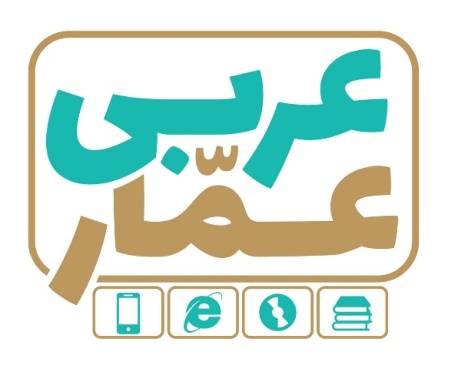 تاریخ امتحان:نام خانوادگی:ساعت برگزاری:نام دبیر طراح سوالات:محسنیمدت زمان امتحان:عربی یازدهمنوبت دومعربی یازدهمنوبت دومعربی یازدهمنوبت دومردیفسؤالاتبارم1ترجم إلي الفارسيّة بعبارات مألوفة: (عبارتهاي زيررابه فارسي روان ترجمه كنيد:)الف– أنزلَ اللهُ العذابَ وتَهَدَّمَتْ أسواقُهم.                                  ز-بدأالمعلمُ يختبرُتلاميذَهُ في نهايةِ السّنةِ الدّراسيّةِ.ب– أقسمَ الفلّاحُ  ُأمامَ النّاس أن یَبیعَ الجملَ  بدینارٍ .                 ح-الصّحابيُّ لايمْلِكُ شيئاًحتّي يتصدّقَ.ج– إنّ العامل َ یُطعمنا  ویَحرِمُ نَفْسَهُ .                                    ط-أحضرالوزيرُ ابنَ السّكيتِ لتربيةِ أبناءِ المتوكّلِ.د– النَّعامةُ  تُدخلُ رأسها تحتَ  الرّمالِ .                                 ی-عمِلْتُ بواجباتي المدرسيّةِ.ه– لیس الیتیمُ الذّي قد ماتَ والدهُ .و–أهمّ خدماتِ باستور،إکتشافُ  الجراثیمِ.  5۲الف) إنتخبِ التّرجمةَ الصّحيحةَ: (ترجمۀ صحيح را انتخاب كنيد:)1 – لَیتَ المودَّةَ  تَستقرّ بین النّاس .- کاش دوستی در میان مردم جای گیرد□.      -  شاید دوستی میان مردم جای گرفته بود.□2 – کانَ یَأمرُ أهله بالصّلاة والزّکاة .-  خانواده اش را به نماز و زکات فرمان داده بود. □ - خانواده اش را به نماز و زکات فرمان میداد . □           3-شاهدتُ معلّمةً تُعَلّمُ.- معلّمي را ديدم كه ياد ميداد.□- معلّم را ديدم ياد ميداد□.ب ) أكملِ الفراغَ في التّرجمة(جاي خالي راباتوجّه به ترجمه كامل كنيد:)كانَ قَدْحَمَلَ بِيَمينِهِ أكثرَ مِنْ سبعةِ كتبٍ: ←   بادستِ ....... بيش ازهفت كتاب...............2۳مفردات:الف) أكتب ترجمةاللّغاتِ:-شاهدَ بهلولُ هذاالعملَ وابْتَسَمَ.                          –إشتَرَيْتُ منهمْ مقداراًمن التّمْرِ.-يَغْمُرُني الشّعاعُ و الخُشُوعُ.                                –ثمرةُ (دورانديشي) السّلامةُ.ب) إنتخبِ الصّحيحَ لمتضادِّالكلمةِ المشارإليها:  طلِبَ منهُ أن يشتريِ أردأ قطعة. (الذّبيحة-أحسن-أسوأ)ج) إنتخبِ الصّحيحَ لمرادفِ الكلمةِ المشارإليها:  المؤمنُ مُغيثٌ لإخوتِهِ. (صّديقٌ-خليلٌ-معينٌ)1.5۴أصلحِ الأخطاءَ في التّرجمةِ : (خطاها را درترجمه تصحيح كنيد:)-تعالْ نتكلّمْ مَعَ والدَيْنَا لِشِراءِ المجلّاتِ العلميّةِ: ← رفت تا با پدر ومادرش صحبت كند براي فروش مجلّات علمي.۱۵إقرأ النّصَّ ثمَّ أجبِ الأسئلةَ:  ( پس ازخواندن متن كوتاه زير،به سؤالات جواب دهيد:)کانَ لملکٍ غلیظ القلبِ ولَه خادمٌ .ذات یومٍ قدّم الخادمُ الطّعامَ إلی الملک؛سَقَطَتْ قطرةٌ مِنَ الطّعام علی قمیصهِ فَغَضِبَ الملکُ و أمر بِقَتْلِهِ .فَسَکبَ الخادمُ الطّعامَ کلّهُ علی رأسِ الملک وقالَ :أخجلُ أن یکونَ الملکُ قاتلی لقطرة ِ فَعظّمتُ ذنبي لِیَکونَ ذا حقٍّ في قتلي .فَتبسّمَ المَلِکُ و صَفَحَ عنهُ .الف) مَن قدّمَ الطّعامَ للملک ؟     				                                                             ب) لِمَ أمرَ الملکُ بِقتلِ الخادم ؟ ج) ماذا عَمِلَ الخادمُ لمّا أمَرَ الملک ُ بقتلهِ ؟                                                                                                                                         د) هَلْ قُتِلَ الخادمُ في النِّهاية؟                                         ه) أكتب جمع«مَلِك»وترجمة«سَكَبَ»بالفارسيّة:2.5۶الف) أكتبِ المفهومَ المناسبَ للآية:   لا الشّمسُ ينبغي لها أنْ تُدركَ القمرَ و لا اللّيلُ سابقُ النّهار.ب) ترجم العبارة من نهج البلاغة: إتَّقُوا مَعَاصِيَ اللهِ في الخَلَواتِ.17أكملِ الفراغَ في التّرجمةِ : ( جاي خالي را كامل كنيد:)الف) إنّي رأیتُ .....................کوکباً . ( أحد عشرَ - إحدی عشرة َ) ب) أجریت مباراةٌ ریاضیّةٌ خلال  ...........واحدةٍ . (سنةٍ- عامٍ)ج) إلي الله تُرْجَعُ..........(الأمورَ-الأمورِ-الأمورُ) د) وَ ما .........................مِن خیرٍ فإنّ الله به عليمٌ  . ( تَفعلونَ - یَفعلونَ - تَفعَلُوا ) ه) بدأ الإسلام ُ............. في العالم .( إنتشرَ -ینتشرُ - تنتشرُ ) و) لا …………أقطعُ مِن الحقّ .( سیفَ - السّیفَ - سیفاً )1.258أكتب إعرابَ الفعلِ المضارعِ:  ( اعراب فعل مضارع  را تعيين كنيد:)الّلهمّ إني أسألکَ العفوَ برحمتک يا أرحمَ الرّاحمينَ .            0.59أكتب ما طُلِبَ منكَ : (به مواردخواسته شده جواب دهيد:)الف - عیّن  نوعَ المعرفة المشار إليها: سمع هذا الخبر فَغضب شدیداً .           ب  - عیّن نوعَ إعراب ما أشیرَ إلیه . (تقدیری- محلّی-فرعي)  .  - السّلام ُ علی مَنِ اتّبع الهدی. 	-خَلَقَ اللهُ السّماواتِ السّبْعَ.ج)أكملِ الفراغَ في تغييرِ المبنيّ للمعلوم إلي المبنيّ للمجهولِ: تُرشِدُ المعلّمةُ التّلميذاتِ      ←   ........... التّلميذاتُ1۱۰صفت،مضافٌ إليه ومفعولٌ فيه رامشخّص كنيد:الف) مِن الضّلالِ الکبیر ضیاعُ العمر في اللّهو .           ب) ذهب التّلمیذُ إلی المدرسة صباحا ً.   المضاف إلیه ............               الصّفة ...................                        المفعول فیه ...............0.75۱۱الف –أدخل أحدَ الحروفِ المشبّهة عَلَی الجملۀِ التّالیۀِ وغَیِّر مَا یَلزَمُ: ( يكي ازحروف مشبّهة بالفعل را برجملۀ  زيرداخل كرده وتغييرات لازم را انجام دهيد:) المؤمنونَ بعیدونَ عَنِ المنکر .    ←       ...................................................................... ب –أدخل أحدَالأفعالِ النّاقصةَ  عَلَی الجملۀِ التّالیۀِ و غَیِّر مَا یَلزَمُ:( يكي ازافعال ناقصه را برجملۀ زيرداخل كرده وتغييرات لازم راانجام دهيد:) ممرّضاتُ المستشفی ساهراتٌ طولَ اللّیلِ . ←          .................................................................1۱۲عَرّبِ العبارةَ التاليةَ:  (به عربي ترجمه كنيد:)    «هر که تلاش  کند موفّق  می شود.»      0.5۱۳للتّشكيلِ:  (حركه گذاري كنيد:)      وَ لَقَد زیّنّا السّماء الدّنیا بِمصابیح .0.5۱۴للتّحليلِ الصّرفيِّ:  (تجزيه كنيد:)      فَسبّحْ بِحمدِ ربّکَ وإستغفِرهُ إنّهُ کانَ توّاباً .الف) سَبِّحْ..........................................    ب) کَ ..................................................  ج) توّاباً....................................0.75۱۵للإعراب : (تركيب كنيد:)العلم يرفع بيتاً لاعمادَ له.0.75